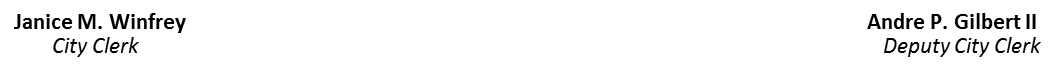 July 14, 2020NOTICE OF THE DETROIT CHARTER REVISION COMMISSION INTERNAL/EXTERNAL OPERATIONS COMMITTEE MEETING	In accordance with Section 5(4) of the Michigan Open Meetings Act, MCL 15.265(4), the Detroit Charter Revision Commission will hold an Internal/External Operations Committee Meeting on Wednesday, July 15, 2020 at 4:00 p.m. via Google Meet.  Click here: meet.google.com/hkc-exip-sxh.  Or dial in toll-free by calling (